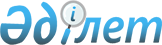 Об утверждении перечня должностей в органах финансовой полиции Республики Казахстан, замещаемых на конкурсной основе, Правил и условий проведения конкурса и стажировки в органах финансовой полиции Республики Казахстан
					
			Утративший силу
			
			
		
					Приказ Председателя Агентства Республики Казахстан по борьбе с экономической и коррупционной преступностью (финансовая полиция) от 12 сентября 2013 года № 285. Зарегистрирован в Министерстве юстиции Республики Казахстан 11 октября 2013 года № 8811. Утратил силу приказом Председателя агентства Республики Казахстан по делам государственной службы и противодействию коррупции от 7 октября 2014 года № 10      Сноска. Утратил силу приказом Председателя агентства РК по делам государственной службы и противодействию коррупции от 07.10.2014 № 10 (вводится в действие со дня его первого официального опубликования).      В соответствии с подпунктом 5) пункта 3 статьи 7 Закона Республики Казахстан «Об органах финансовой полиции Республики Казахстан», пунктом 2 статьи 7 Закона Республики Казахстан «О правоохранительной службе», ПРИКАЗЫВАЮ:



      1. Утвердить прилагаемые:



      1) Перечень должностей центрального аппарата Агентства Республики Казахстан по борьбе с экономической и коррупционной преступностью (финансовой полиции) (далее – Агентство), замещаемых на конкурсной основе, согласно приложению 1 к настоящему приказу;



      2) Перечень должностей территориальных органов финансовой полиции, замещаемых на конкурсной основе, согласно приложению 2 к настоящему приказу;



      3) Перечень должностей Академии финансовой полиции, замещаемых на конкурсной основе, согласно приложению 3 к настоящему приказу;



      4) Правила и условия проведения конкурса и стажировки в органах финансовой полиции Республики Казахстан, согласно приложению 4 к настоящему приказу.



      2. Управлению кадров совместно с Департаментом правового обеспечения и международного сотрудничества Агентства обеспечить государственную регистрацию настоящего приказа в Министерстве юстиции Республики Казахстан и его официальное опубликование в порядке, установленном законодательством Республики Казахстан.



      3. С настоящим приказом ознакомить всех сотрудников органов финансовой полиции Республики Казахстан.



      4. Контроль за исполнением настоящего приказа возложить на Управление кадров Агентства.



      5. Настоящий приказ подлежит официальному опубликованию и вводится в действие по истечении десяти календарных дней после дня первого официального опубликования.      Председатель                                     Р. Тусупбеков      «СОГЛАСЕН»

      Председатель Агентства

      Республики Казахстан по

      делам государственной службы

      ________________ А. Байменов

      16 сентября 2013 года

Приложение 1           

к приказу Председателя Агентства

Республики Казахстан по борьбе с

экономической и коррупционной  

преступностью (финансовой полиции)

от 12 сентября 2013 года № 285  

Перечень должностей центрального аппарата Агентства

Республики Казахстан по борьбе с экономической и коррупционной

преступностью (финансовой полиции), замещаемых

на конкурсной основе      Руководитель аппарата

      Начальник департамента

      Заместитель руководителя аппарата

      Первый заместитель начальника департамента

      Заместитель начальника департамента

      Начальник управления

      Советник Председателя

      Советник Председателя – официальный представитель

      Начальник управления департамента

      Заместитель начальника управления

      Заместитель начальника управления департамента

      Начальник отдела департамента

      Начальник отдела управления

      Заместитель начальника отдела департамента

      Начальник отдела управления департамента

      Помощник Председателя

      Старший следователь (инспектор) по особо важным делам

      Старший следователь (инспектор)

      Следователь (инспектор)

      Младший инспектор

Приложение 2           

к приказу Председателя Агентства

Республики Казахстан по борьбе с

экономической и коррупционной  

преступностью (финансовой полиции)

от 12 сентября 2013 года № 285  

Перечень должностей территориальных органов финансовой полиции,

замещаемых на конкурсной основе      Руководитель территориального органа

      Заместитель руководителя территориального органа

      Начальник управления территориального органа

      Заместитель начальника управления территориального органа

      Начальник отдела территориального органа

      Заместитель начальника отдела территориального органа

      Начальник отдела управления территориального органа

      Заместитель начальника отдела управления территориального органа

      Начальник отделения территориального органа

      Старший следователь (инспектор) по особо важным делам

      Старший следователь (инспектор)

      Следователь (инспектор)

      Младший инспектор

Приложение 3           

к приказу Председателя Агентства

Республики Казахстан по борьбе с

экономической и коррупционной  

преступностью (финансовой полиции)

от 12 сентября 2013 года № 285  

Перечень должностей Академии финансовой полиции,

замещаемых на конкурсной основе      Начальник академии

      Заместитель начальника академии

      Начальник факультета академии

      Начальник кафедры академии

      Начальник отдела академии

      Заместитель начальника факультета академии

      Профессор

      Заместитель начальника кафедры академии

      Заместитель начальника отдела академии

      Доцент

      Старший преподаватель академии

      Старший научный сотрудник академии

      Преподаватель академии

      Научный сотрудник академии

      Начальник курса

      Секретарь ученого совета

      Заместитель начальника курса

      Младший научный сотрудник академии

      Старший инспектор

      Инспектор

      Младший инспектор

Приложение 4           

к приказу Председателя Агентства

Республики Казахстан по борьбе с

экономической и коррупционной  

преступностью (финансовой полиции)

от 12 сентября 2013 года № 285  

Правила и условия проведения конкурса и стажировки

в органах финансовой полиции Республики Казахстан      Настоящие Правила и условия проведения конкурса и стажировки в органах финансовой полиции Республики Казахстан (далее – Правила) разработаны в соответствии с пунктом 2 статьи 7 Закона Республики Казахстан от 6 января 2011 года «О правоохранительной службе» (далее – Закон). 

1. Общие положения

      1. Конкурс обеспечивает конституционное право граждан Республики Казахстан на равный доступ к правоохранительной службе в органах финансовой полиции.



      2. Конкурс проводится Агентством Республики Казахстан по борьбе с экономической и коррупционной преступностью (финансовой полиции) (далее – Агентство), департаментами по борьбе с экономической и коррупционной преступностью (финансовой полиции)по областям, городам Астаны и Алматы, Академией финансовой полиции (далее – территориальные органы), имеющими вакантные и временно вакантные должности(далее – вакантные должности).



      3. Агентство и территориальные органы, объявившие конкурс, формируют конкурсную комиссию для осуществления отбора кандидатов на занятие вакантной должности(далее – конкурсная комиссия).



      4. Решение конкурсной комиссии является основанием для занятия вакантной должности либо отказа в поступлении на такую должность.



      5. В случаях реорганизации или ликвидации Агентства или территориального органа, объявленный конкурс подлежит отмене на любом этапе его проведения с обязательным оповещением об этом в средствах массовой информации. 

2. Условия и порядок проведения конкурса

      6. В конкурсе принимают участие граждане Республики Казахстан:

      1) соответствующие требованиям, указанным в пунктах 1 и 2 статьи 6 и статье 10 Закона;

      2) соответствующие квалификационным требованиям к категориям должностей органов финансовой полиции;

      3) прошедшие медицинское или психофизиологическое освидетельствование, в том числе полиграфологическое исследование, в военно-врачебных комиссиях для определения пригодности к службе (далее – освидетельствование);

      4) сдавшие нормативы по физической подготовке (далее – норматив по физической подготовке);

      5) получившие по итогам компьютерного тестирования на знание законодательства Республики Казахстан (далее – тестирование) результат, не ниже пороговых значений.



      7. Участниками конкурса являются граждане, подавшие документы, указанные в пункте 24 настоящих Правил, в кадровую службу органа финансовой полиции после опубликования объявления о конкурсе.



      8. Кандидатами на занятие вакантной должности (далее – кандидаты) являются участники конкурса, допущенные к освидетельствованию, сдаче нормативов по физической подготовке, тестированию, а также собеседованию на основании решения конкурсной комиссии.



      9. Конкурсная комиссия является коллегиальным органом, который рассматривает поданные участниками конкурса документы, итоги освидетельствования, результаты сдачи нормативов по физической подготовке, тестирования.

      Конкурсная комиссия проводит собеседование с кандидатами и осуществляет отбор кандидатов на занятие вакантных должностей.



      10. Конкурс включает в себя ряд последовательных этапов:

      1) публикация объявления о проведении конкурса;

      2) прием документов от граждан, желающих принять участие в конкурсе;

      3) предварительное рассмотрение конкурсной комиссией документов участников конкурса на соответствие установленным требованиям, указанным в пунктах 1 и 2 статьи 6 и статье 10 Закона, квалификационным требованиям;

      4) освидетельствование;

      5) сдача нормативов по физической подготовке;

      6) тестирование на знание законодательства Республики Казахстан;

      7) рассмотрение итогов освидетельствования, результатов сдачи нормативов по физической подготовке, тестирования;

      8) собеседование с кандидатами, проводимое конкурсной комиссией;

      9) заключительное заседание конкурсной комиссии.



      11. Расходы по участию в конкурсе (проезд к месту проведения собеседования и обратно, наем жилого помещения, проживание, пользование услугами связи всех видов) граждане производят за счет собственных средств. 

3. Объявление о конкурсе

      12. При проведении конкурса в Агентстве объявления публикуются в периодических печатных изданиях, распространяемых на всей территории Республики Казахстан. Объявления о проведении конкурса в территориальных органах публикуются в периодических изданиях, распространяемых на территории соответствующей административно-территориальной единицы.



      13. После опубликования объявления о проведении конкурса назначение граждан на объявленную должность в порядке, предусмотренном пунктами 3 и 4 статьи 7 Закона, а также лиц, находящихся в кадровом резерве Агентства, территориального органа, до окончания конкурсных процедур не допускается.



      14. Объявление о проведении конкурса содержит следующие сведения:

      1) наименование органа финансовой полиции, проводящего конкурс, с указанием его местонахождения, почтового адреса, номеров телефонов и факса, адреса электронной почты;

      2) наименование вакантных должностей с обозначением основных функциональных обязанностей, размера и условий оплаты труда;

      3) основные требования к участнику конкурса, определяемые органом финансовой полиции в соответствии с квалификационными требованиями;

      4) срок и место приема документов (прием документов заканчивается через десять рабочих дней со дня последней публикации объявления о проведении конкурса);

      5) перечень необходимых документов, указанных в пункте 24 настоящих Правил.

      В случае проведения конкурса на занятие вакантной должности с определенным сроком работы, данное условие указывается в объявлении о проведении конкурса.

      Объявление может содержать дополнительную информацию, не противоречащую законодательству Республики Казахстан, в том числе информацию о возможности присутствия наблюдателей на заседании конкурсной комиссии. 

4.Формирование конкурсной комиссии

      15. Конкурсная комиссия Агентства, по номенклатуре Председателя Агентства (далее – руководитель правоохранительного органа) формируется руководителем правоохранительного органа, территориального органа – начальником территориального органа (далее – уполномоченный руководитель).



      16. Конкурсная комиссия состоит не менее, чем из семи человек. Председатель конкурсной комиссии определяется лицом, указанным в пункте 15 настоящих Правил.

      В состав конкурсной комиссии включаются руководители оперативно-следственных, юридической и кадровой служб, службы внутренней безопасности, сотрудники других подразделений органов финансовой полиции, а также иные лица, определяемые лицом, указанным в пункте 15 настоящих Правил.

      В состав конкурсной комиссии не входит политический государственный служащий, являющийся руководителем или заместителем руководителя правоохранительного органа, а также уполномоченный руководитель.

      Секретарь конкурсной комиссии осуществляет организационное обеспечение ее работы и не принимает участие в голосовании.

      Замещение отсутствующих членов конкурсной комиссии не допускается.



      17. В состав конкурсной комиссии не входит участник конкурса.



      18. Для обеспечения прозрачности и объективности работы конкурсной комиссии по согласованию с лицом, указанным в пункте 15 настоящих Правил, допускается присутствие на ее заседаниях наблюдателей.

      В качестве наблюдателей на заседании конкурной комиссии могут присутствовать депутаты Парламента Республики Казахстан и маслихатов всех уровней, представители средств массовой информации, аккредитованные в порядке, установленном законодательством Республики Казахстан, других государственных органов, общественных объединений (неправительственных организаций), коммерческих организаций и политических партий.



      19. В процессе проведения собеседования наблюдатели не задают кандидатам вопросы. Не допускается совершение наблюдателями действий, препятствующих работе конкурсной комиссии, разглашение ими сведений, касающихся персональных данных кандидатов, конкурсных процедур, в которых принимают участие кандидаты, использование ими технических средств записи.



      20. Для присутствия на заседании конкурсной комиссии в качестве наблюдателя лицо регистрируется в кадровой службе не позднее двух рабочих дней до начала проведения собеседования. Для регистрации лицо предоставляет в кадровую службу копию документа, удостоверяющего личность, оригиналы или копии документов, подтверждающих принадлежность к организациям, указанным в пункте 18 настоящих Правил.



      21. До начала проведения собеседования секретарь конкурсной комиссии ознакамливает наблюдателей с памяткой наблюдателя, согласно приложению 1 к настоящим Правилам.



      22. Наблюдатели могут знакомиться c протоколами заседаний конкурсной комиссии и представить свое мнение о работе конкурсной комиссии в письменной форме руководителю правоохранительного органа или уполномоченному руководителю.



      23. До завершения конкурса разглашение работниками органов финансовой полиции сведений о составе конкурсных комиссий, участниках конкурса и их личных данных не допускается, за исключением случаев, установленных законодательством Республики Казахстан. 

5. Прием документов

      24. Граждане, желающие принять участие в конкурсе, подают в кадровую службу Агентства, территориального органа, проводящего конкурс, следующие документы:



      1) заявление по форме, согласно приложению 2 к настоящим Правилам;



      2) автобиографию, написанную собственноручно по форме, согласно приложению 3 к настоящим Правилам;



      3) анкету для участника конкурса по форме, согласно приложению 4 к настоящим Правилам;



      4) копию удостоверения личности или паспорта, засвидетельствованную нотариально;



      5) копии документов об образовании, засвидетельствованные нотариально;



      6) копию документа, подтверждающего трудовую деятельность, засвидетельствованную нотариально;



      7) копию документа, подтверждающего прохождение воинской службы или военной подготовки в специализированных организациях Министерства обороны по подготовке военно-обученного резерва, а также освобождение или отсрочку от призыва на срочную воинскую службу в соответствии с законодательством Республики Казахстан, засвидетельствованную нотариально;



      8) фотографию размером 4х6 (2 штуки);



      9) справку о состоянии здоровья по форме, утвержденной приказом Министерства здравоохранения Республики Казахстан от 23 ноября 2010 года № 907 (зарегистрирован в Реестре государственной регистрации нормативных правовых актов 21 декабря 2010 года № 6697);



      10) справку органов правовой статистики и специальных учетов о не судимости, непривлечении к административной и дисциплинарной ответственности за совершение коррупционных правонарушений;



      11) документы, подтверждающие предоставление участником конкурса и его супругой (супругом) в налоговые органы по месту жительства декларации о доходах и имуществе в соответствии с Законом Республики Казахстан «О борьбе с коррупцией».

      Представление документа, указанного в подпункте 6) настоящего пункта, не требуется в случае, если гражданин не осуществлял трудовую деятельность и если стаж работы не требуется по вакантной должности, на которую объявлен конкурс.

      Представление неполного пакета документов является основанием для отказа в их рассмотрении конкурсной комиссией.



      25. Граждане могут предоставлять дополнительную информацию, касающуюся их образования, опыта работы, профессионального уровня и репутации (копии документов о повышении квалификации, присвоении ученых степеней и званий, характеристики, рекомендации, научные публикации, иные сведения, характеризующие их профессиональную деятельность, квалификацию).



      26. Граждане представляют документы, перечисленные в пункте 24, вложенные в скоросшиватель, в нарочном порядке или по почте в сроки приема документов.



      27. Граждане могут подать документы, перечисленные в пункте 24 настоящих Правил, в электронном виде на адрес электронной почты, указанный в объявлении.

      Граждане, подавшие документы для участия в конкурсе по электронной почте, представляют оригиналы документов, перечисленных в подпунктах 1), 2), 3), 8), 9), 10), а также нотариально засвидетельствованные копии документов, перечисленных в подпунктах 4), 5), 6), 7) пункта 24 настоящих Правил, не позднее, чем за один рабочий день до начала собеседования.

      В случае непредставления оригиналов и нотариально засвидетельствованных копий документов, перечисленных в пункте 24 настоящих Правил, лицо не допускается к освидетельствованию, сдаче нормативов по физической подготовке, тестированию, а также прохождению собеседования.



      28. Материалы конкурсной комиссии, документы участников конкурса, получивших положительное заключение конкурсной комиссии, а также лиц, не прошедших конкурсный отбор, хранятся в кадровой службе.

      Сроки хранения перечисленных документов определяются в соответствии с постановлением Правительства Республики Казахстан от 26 декабря 2011 года № 1605. 

6.Рассмотрение документов участников конкурса

      29. Рассмотрение документов участников конкурса осуществляет конкурсная комиссия после окончания приема документов.



      30. По результатам рассмотрения представленных документов конкурсная комиссия в течение трех рабочих дней после окончания срока приема документов принимает решение о допуске к этапам конкурса либо мотивированно отказывает в допуске, о чем кадровая служба уведомляет участников конкурса в срок не позднее двух рабочих дней.



      31. Кадровая служба в срок не позднее двух рабочих составляет график прохождения этапов конкурса, который размещается на интернет-ресурсе и в здании органа финансовой полиции, объявившего конкурс, в местах, доступных для всеобщего обозрения, а также вручает кандидатам направление для освидетельствования.

      Кандидаты, признанные заключением военно-врачебной комиссии непригодными или ограниченно пригодными к правоохранительной службе в органах финансовой полиции, не допускаются к сдаче нормативов по физической подготовке, тестированию и собеседованию.

      Срок прохождения освидетельствования, сдачи нормативов по физической подготовке, тестирования не может превышать двадцати пяти рабочих дней.



      32. Сдача нормативов по физической подготовке осуществляется по контрольным нормативам по физической подготовке для участников конкурса на поступление на правоохранительную службу в органы финансовой полиции Республики Казахстан согласно приложения 5, тестирование – по программе тестирования участников конкурса на поступление на правоохранительную службу в органы финансовой полиции Республики Казахстан согласно приложения 6 к настоящим Правилам.



      33. После завершения освидетельствования, сдачи нормативов по физической подготовке, тестирования секретарь конкурсной комиссии выносит результаты на заседание конкурсной комиссии.



      34. Конкурсная комиссия рассматривает представленные документы на соответствие участников требованиям, указанным в пункте 6 настоящих Правили принимает решение о возможности допуска кандидатов к собеседованию.

      Решение оформляется в виде протокола и подписывается председателем, членами и секретарем конкурсной комиссии.

      Кандидаты, допущенные к собеседованию, уведомляются секретарем конкурсной комиссии о дате проведения собеседования в течение двух рабочих дней со дня принятия решения конкурсной комиссией. Уведомление осуществляется по телефону, либо посредством направления информации на электронные адреса или мобильные телефоны кандидатов.

      Список кандидатов, допущенных и не допущенных к собеседованию, размещается на интернет-ресурсе и в здании органа финансовой полиции, объявившего конкурс, в местах, доступных для всеобщего обозрения. 

7. Сдача нормативов по физической подготовке кандидатами

      35. Прием нормативов по физической подготовке кандидатов проводится на беговой дорожке стадионов или на любой ровной местности.



      36. Нормативы по физической подготовке предусматривают выполнение кандидатами следующих видов упражнений:

      1) бег на 100 метров (мужчины);

      2) бег на 60 метров (женщины);

      3) отжимание от пола в упоре лежа (мужчины);

      4) поднимание туловища из положения лежа на спине (женщины).



      37. Содержание нормативов по физической подготовке и условия выполнения спортивных упражнений доводятся до сведения кандидатов не позднее, чем за 24 часа до начала проведения отбора по физической подготовке.



      38. Непосредственно перед началом сдачи нормативов по физической подготовке ответственные за прием нормативов по физической подготовке ознакамливают кандидатов с техникой безопасности под роспись.



      39. Каждый вид спортивных упражнений, включенный в нормативы по физической подготовке, сдается отдельно.



      40. Оценка результатов отбора по физическим показаниям проводится отдельно для мужчин и женщин.



      41. Результаты сдачи каждого спортивного упражнения фиксируются ответственными сотрудниками по проверке физической подготовки кандидатов в отдельной ведомости и доводятся до них под роспись. После фиксации результатов выполнения упражнения пересдача не разрешается.



      42. На основании данных, содержащихся в ведомостях по сдаче отдельных видов спортивных упражнений, составляется сводный протокол выполнения нормативов по физической подготовке, который представляется в конкурсную комиссию.



      43. В сводном протоколе содержится вывод о том, сдано тем или иным кандидатом испытание по физической подготовке или нет, и в течение одного часа данные сведения доводятся до его сведения. 

8. Тестирование кандидатов

      44. Тестирование 

кандидатов проводится с целью объективной оценки их знаний и способностей, в том числе знания законодательства Республики Казахстан, а также способности к логическому мышлению.



      45. Тестирование проводится кадровой службой соответствующего органа финансовой полиции. Для обеспечения процесса проведения тестирования могут быть привлечены другие специалисты.

      Тестирование проводится на казахском или русском языках по выбору кандидата.

      В ходе тестирования используются следующие виды тестов: тест на знание законодательства Республики Казахстан и логический тест.

      Тестирование проводится автоматизированным компьютерным способом, подсчет правильных ответов проводится в автоматическом режиме при помощи заложенной компьютерной программы.



      46. Кадровая служба органа финансовой полиции:

      1) подготавливает списки участников на тестирование;

      2) уведомляет участников о месте, дате и времени проведения тестирования;

      3) контролирует своевременную явку участников на тестирование.



      47. Помещение для проведения тестирования оборудуется необходимой оргтехникой, мебелью и должно соответствовать условиям удобного расположения тестируемых.



      48. Участникам, имеющим неудовлетворительное самочувствие на момент тестирования, необходимо сообщить об этом до начала тестирования администратору.



      49. Перед процессом тестирования кадровые подразделения проводят соответствующий инструктаж, отбирают письменную подписку об удовлетворительном самочувствии и отвечают на вопросы участников.



      50. Во время тестирования тестируемым лицам не допускается разговаривать с другими лицами, обмениваться материалами, использовать информацию на бумажных и электронных носителях, покидать помещение. Принимающе-передающие электронные устройства (в том числе карманные персональные компьютеры и иное электронное оборудование) тестируемых лиц отключаются на время проведения тестирования.

      В случае нарушения кандидатом требований настоящих Правил администраторы останавливают тестирование, удаляют его из помещения для тестирования и составляют соответствующий акт приостановления тестирования кандидата, нарушившего условия тестирования по форме, согласно приложению 7 к настоящим Правилам, который подписывается не менее чем тремя лицами, в том числе администратором. Результаты тестирования аннулируются.



      51. Время, отпущенное на процедуру тестирования – 90 минут, из них теста на знание законодательства Республики Казахстан – 70 минут, логический тест – 20 минут.



      52. После завершения тестирования каждому участнику объявляются его результаты под роспись.

      Информация о результатах тестирования оформляется в виде сводной ведомости в произвольной форме.



      53. Результаты тестирования вносятся в лист тестирования участника, который подписывается ответственным сотрудником и тестируемым.



      54. Пороговые значения по тесту на знание законодательства Республики Казахстан для всех категорий должностей составляют не менее 70 % правильных ответов по каждому нормативному правовому акту.

      Пороговые значения по логическому тесту не устанавливаются. 

9. Собеседование с кандидатами

      55. Целью собеседования является оценка профессиональных, деловых и личностных качеств кандидатов.



      56. Кандидаты, допущенные к собеседованию, проходят его в органах финансовой полиции, объявивших конкурс, в течение пяти рабочих дней со дня уведомления кандидатов о допуске их к собеседованию.



      57. При оценке профессиональных, деловых и личностных качеств кандидатов конкурсная комиссия исходит из квалификационных требований и должностной инструкции соответствующей вакантной должности.



      58. Ход собеседования с каждым кандидатом оформляется в виде отдельного протокола и фиксируется с помощью технических средств записи.

      Протокол собеседования с кандидатом подписывается председателем, членами конкурсной комиссии, кандидатом, а также секретарем, осуществляющим протоколирование.

      О применении конкурсной комиссией технических средств записи производится отметка в протоколе заседания конкурсной комиссии. Использование технических средств записи не должно мешать ходу заседания конкурсной комиссии. 

10. Заключительное заседание конкурсной комиссии

      59. На заключительном заседании, которое проводится не позднее трех рабочих дней после окончания собеседования, конкурсная комиссия оценивает кандидатов на основании представленных документов, итогов освидетельствования, результатов сдачи нормативов по физической подготовке, тестирования, проведенного собеседования и осуществляет отбор из их числа для занятия вакантной должности.



      60. Решение конкурсной комиссии принимается в отсутствие кандидата путем открытого голосования.



      61. Решение конкурсной комиссии считается правомочным, если на заседании присутствует не менее 2/3 от ее состава.



      62. Кандидат получает положительное заключение конкурсной комиссии в случае, если за него проголосовало большинство присутствующих из состава конкурсной комиссии. При равенстве голосов при голосовании решающим является голос председателя конкурсной комиссии.



      63. Конкурсная комиссия вправе рекомендовать руководителю правоохранительного органа, уполномоченному руководителю зачислить кандидатов, прошедших собеседование, но не получивших положительного заключения конкурсной комиссии, в кадровый резерв соответствующего органа финансовой полиции по категории не выше, на что он претендовал на конкурсе.

      Кандидаты, зачисленные в кадровый резерв соответствующего органа финансовой полиции, вправе в течение года с момента прохождения конкурса занять вакантные должности в соответствующем органе финансовой полиции без прохождения дополнительного конкурса.

      При этом, занимаемая зачисленным в кадровый резерв кандидатом должность не может быть по категории выше, на что он претендовал на конкурсе.



      64. Ход обсуждения и принятое конкурсной комиссией решение фиксируется в протоколе, который подписывается председателем и членами конкурсной комиссии, а также секретарем, осуществляющим протоколирование.



      65. Конкурсная комиссия извещает кандидатов, прошедших собеседование, о результатах конкурса в течение пяти рабочих дней со дня его завершения.



      66. Решение конкурсной комиссии и списки кандидатов, получивших и не получивших положительное заключение конкурсной комиссии, размещаются на информационных стендах соответствующего органа финансовой полиции в местах, доступных для всеобщего обозрения, а также на интернет-ресурсе в течение пяти рабочих дней со дня его завершения.



      67. Кандидат, в отношении которого конкурсной комиссией принято положительное решение о приеме на правоохранительную службу в органы финансовой полиции, проходит специальную проверку и направляется для прохождения стажировки. 

11. Порядок прохождения стажировки

      68. Основной задачей прохождения стажировки кандидатом на правоохранительную службу является изучение специфики деятельности органов финансовой полиции, приобретение необходимых практических навыков для работы в должности.

      Прохождение стажировки осуществляется в целях изучения профессиональных, деловых и личностных качеств кандидата.



      69. Стажировке подлежит кандидат, впервые принимаемый на правоохранительную службу в органы финансовой полиции, получивший положительное заключение конкурсной комиссии.

      Стажировке не подлежат лица, имеющие право на поступление на правоохранительную службу вне конкурсного отбора.



      70. Срок стажировки составляет один месяц, в которой не засчитываются периоды отсутствия кандидата на работе по уважительным причинам.



      71. Кандидат проходит стажировку по той вакантной должности структурного подразделения органа финансовой полиции, занять которую он получил положительное заключение конкурсной комиссии.

      Руководитель структурного подразделения определяет руководителя стажировки, на которого возлагается организация и контроль за прохождением кандидатом стажировки.



      72. Стажировка организуется по индивидуальному плану, утвержденному руководителем структурного подразделения по согласованию с руководителем стажировки.

      В план могут быть внесены в последующем изменения и дополнения, о чем немедленно уведомляется кандидат.



      73. Руководитель стажировки:

      1) определяет необходимый объем работы;

      2) оказывает кандидату помощь в повышении уровня профессиональных знаний и приобретении практических навыков;

      3) обеспечивает выполнение плана прохождения стажировки.



      74. Кандидат при прохождении стажировки выполняет функции, направленные на обеспечение деятельности по стажируемой должности, в том числе:

      1) осуществляет поиск правовой информации, подборку нормативных правовых и правовых актов, а также материалов, необходимых для осуществления полномочий по стажируемой должности;

      2) изготавливает проекты документов, в том числе процессуальных;

      3) вносит предложения руководителю о совершении действий, предусмотренных законодательством Республики Казахстан.



      75. В период прохождения стажировки кандидат соблюдает трудовую дисциплину, установленную в органе финансовой полиции.



      76. По итогам прохождения стажировки кандидат составляет письменный отчет о прохождении стажировки, в котором отражается выполнение им индивидуального плана, а также сведения об исполненных заданиях, определенных руководителем стажировки.

      К письменному отчету прилагаются проекты документов, в том числе процессуальных, составленных кандидатом в период прохождения стажировки.

      Одновременно руководитель стажировки составляет отзыв на кандидата, утверждаемый руководителем структурного подразделения. Отзыв содержит сведения о полученных им в ходе стажировки практических навыках и знаниях, степени подготовки, профессиональных, деловых и личностных качествах кандидата.

      Отзыв на кандидата, индивидуальный план стажировки с отметками о его выполнении и письменный отчет кандидата об итогах прохождения стажировки представляются руководителем структурного подразделения в кадровую службу.



      77. Прохождение стажировки не влечет оставления кандидатом основного места работы.



      78. В период стажировки кандидату не разрешается ношение и хранение огнестрельного оружия, специальных средств и ношение форменной одежды.

      Не допускается использовать кандидата в оперативных мероприятиях, когда может возникнуть угроза его жизни либо когда его самостоятельные действия и решения в силу профессиональной неподготовленности могут привести к нарушению законности, ущемлению прав, свобод и законных интересов граждан.

      Кандидат не привлекается к работе с документами ограниченного пользования.

Приложение 1         

к Правилам и условиям проведения

конкурса и стажировки в органах

финансовой полиции      

Республики Казахстан      

Памятка для наблюдателя      Наблюдатель имеет возможность:

      1) знакомиться с информацией об участниках конкурса;

      2) присутствовать при собеседовании с ними;

      3) высказывать свое мнение о процедуре проведения собеседования после его завершения;

      4) давать оценку в целом о ходе проведения конкурса;

      5) знакомиться c протоколами заседаний конкурсной комиссии;

      6) представлять свое мнение о работе конкурсной комиссии в письменной форме руководству органа финансовой полиции.      Наблюдатель не может:

      1) проводить фото-, аудио-, видеосъемки хода собеседования;

      2) разглашать персональные данные участников конкурса;

      3) вмешиваться в процесс проведения собеседования, препятствовать ходу заседания конкурсной комиссии;

      4) оказывать какое-либо содействие участникам конкурса;

      5) воздействовать на членов конкурсной комиссии при принятии ими решений;

      6) публично оценивать или выражать мнение о конкретных участниках конкурса, их личных качествах.

Приложение 2         

к Правилам и условиям проведения

конкурса и стажировки в органах

финансовой полиции      

Республики Казахстан    

Форма                                                      ___________________________

                                          ___________________________

                                          ___________________________

                                          ___________________________

                                          ___________________________

                                           (орган финансовой полиции)

                            Заявление      Прошу допустить меня к участию в конкурсе на занятие вакантной

должности ___________________________________________________________

_____________________________________________________________________

_____________________________________________________________________

_____________________________________________________________________

      С основными требованиями Правил и условий проведения конкурса и

стажировки в органах финансовой полиции Республики Казахстан

ознакомлен (ознакомлена), согласен (согласна) и обязуюсь их

выполнять.

      Отвечаю за подлинность представленных документов.      Прилагаемые документы:

      1) ___________________________________________________________;

      2) ___________________________________________________________;

      3) ___________________________________________________________;

      4) ___________________________________________________________;

      5) ___________________________________________________________;

      6) ___________________________________________________________;

      7) ___________________________________________________________;

      8) ___________________________________________________________;

      9) ___________________________________________________________;

      10) __________________________________________________________;

      11) __________________________________________________________.                                 ____________________________________

                                                    (подпись, Ф.И.О.)

                                       «____» ______________ 20___ г.

Приложение 3         

к Правилам и условиям проведения

конкурса и стажировки в органах

финансовой полиции       

Республики Казахстан     

Форма            

                         АВТОБИОГРАФИЯ

                    (заполняется собственноручно)      Автобиография пишется участником собственноручно, в

произвольной форме, без помарок и исправлений, с обязательным

указаниям следующих сведений:

      - фамилия, имя, отчество, дата и месторождения, национальность,

родной язык, какими языками еще владеет;

      - когда, где, в каких учебных заведениях учился, специальность

по образованию;

      - кем, когда и где работал с указанием полного наименования и

адреса предприятия, учреждения или организации, причины перехода

с одной работы на другую, применялись ли меры

дисциплинарного, административного, материального или общественного

воздействия, если да, то когда, кем, за что (мера воздействия);

      - отношение к воинской обязанности: когда и кем призван на

действительную военную службу (если не призывался, то

указать причину), в каких воинских частях (указать номер) и в

качестве кого проходил службу, когда и с какой должности уволен в

запас Вооруженных Сил, воинское звание;

      - семейное положение: когда вступил в брак, фамилия, имя,

отчество, дата и месторождения, национальность, место работы

и должность, место жительства супруги (супруга), если участник, его

супруга (супруг) или их близкие родственники меняли фамилию, указать

прежние установочные данные, служит ли кто из родственников в

правоохранительных органах (степень родства, фамилия, имя отчество,

где служит, должность, специальное звание);

      - состоял или состоит ли участник, его супруга (супруг) или

кто-нибудь из их родственников иностранном гражданстве (кто, степень

родства), кто из них был за границей (где, когда, с какой целью) или

ходатайствовал о выезде за границу на постоянное место

жительства (когда, по какой причине), имеются ли родственники и

знакомые из числа иностранцев, родственники и знакомые из числа

казахстанских граждан, проживающих заграницей (фамилия, имя,

отчество, степень родства, род занятий, где проживают), в чем

выражается связь с ними; привлекался ли участник, его супруга

(супруг) или кто-либо из их близких родственников к уголовной

ответственности (когда, за что, мера наказания)._____________________________________________________________________

_____________________________________________________________________

_____________________________________________________________________

_____________________________________________________________________

                                _____________________________________

                                                    (подпись, Ф.И.О.)

                                «____» ____________________ 20____ г.

Приложение 4         

к Правилам и условиям проведения

конкурса и стажировки в органах

финансовой полиции      

Республики Казахстан     

Форма            

                                   АНКЕТА

                        (заполняется собственноручно)

      18. Ваши близкие родственники (отец, мать, братья, сестры,

супруг, супруга, дети), близкие родственники Вашей супруги (супруга),

в том числе бывшие*:      * Если родственники изменяли фамилию, имя, отчество, то

необходимо указать их прежние фамилию, имя, отчество.



      19. Выполняемая работа с начала трудовой деятельности (включая

учебу на очных отделениях в высших и средних специальных учебных

заведениях, военную службу и работу по совместительству,

предпринимательскую деятельность и т.п.).

      При заполнении данного пункта учреждения, организации и

предприятия необходимо именовать так, как они назывались в свое

время. Военную службу записывать с указанием должности, номера

воинской части и места дислокации.

      20. Отношение к воинской обязанности и воинское звание ________

_____________________________________________________________________

_____________________________________________________________________

      21. Домашний адрес (адрес фактической прописки и адрес

проживания), номер домашнего телефона, сотового телефона ____________

_____________________________________________________________________

_____________________________________________________________________

_____________________________________________________________________

_____________________________________________________________________

      22. Паспорт, удостоверение личности ___________________________

_____________________________________________________________________

                  (серия, номер, кем и когда выдан)

      23. Дополнительные сведения (государственные награды, участие в

выборных представительных органах, а также другая информация, которую

оформляемый желает сообщить о себе)

_____________________________________________________________________

_____________________________________________________________________

_____________________________________________________________________      Мне известно, что заведомо ложные сведения, сообщенные в

анкете, могут повлечь отказ в оформлении на правоохранительную службу

в органы финансовой полиции. На проведение в отношении меня

проверочных мероприятий _____________________________________________

                                 (наименование организации)

______________________________________________________ согласен (на).                           __________________________________________

                                                    (подпись, Ф.И.О.)

                                   «____» ________________ 20_____ г.

Приложение 5         

к Правилам и условиям проведения

конкурса и стажировки в органах

финансовой полиции      

Республики Казахстан    

         Контрольные нормативы по физической подготовке

  для участников конкурса на поступление на правоохранительную

     службу в органы финансовой полиции Республики Казахстан

                            Для мужчин

                            Для женщин      Примечание: нормативы по физической подготовке считать

сданными, если участник получил оценку за тест не ниже

«удовлетворительно».

Приложение 6         

к Правилам и условиям проведения

конкурса и стажировки в органах

финансовой полиции      

Республики Казахстан    

                   Программа тестирования

участников конкурса на поступление на правоохранительную службу

        в органы финансовой полиции Республики Казахстан

Приложение 7         

к Правилам и условиям проведения

конкурса и стажировки в органах

финансовой полиции       

Республики Казахстан      

Форма            

                                АКТ

               приостановления тестирования кандидата,

                  нарушившего условия тестирования      "____" __________ 201__ г.            ______ часов ______ минут      Представитель кадровой службы _________________________________

_____________________________________________________________________

                  (должность, фамилия, имя, отчество)

с участием __________________________________________________________

_____________________________________________________________________

_____________________________________________________________________

                  (должность, фамилия, имя, отчество)

установили факт нарушения пункта 41 Правил и условий проведения

конкурса и стажировки в органах финансовой полиции Республики

Казахстан, кандидатом: ______________________________________________

_____________________________________________________________________

____________________________________________________________________,

выразившееся в ______________________________________________________

_____________________________________________________________________

____________________________________________________________________.Представитель кадровой службы,

_____________________________

_____________________________                    ____________________Участники:                                       ____________________

                                                 ____________________

                                                 ____________________

С актом ознакомлен(а):

______________________________________ «___» _____________ 201____ г.

(подпись, Ф.И.О. кандидата, дата)
					© 2012. РГП на ПХВ «Институт законодательства и правовой информации Республики Казахстан» Министерства юстиции Республики Казахстан
				ВОПРОСЫОТВЕТЫ1. Фамилия, имя, отчество2. Если изменяли фамилию, имя или отчество, укажите их, а также когда, где и по какой причине изменял.3. Год, число, месяц и место рождения (село, деревня, город, район, область, республика).4. Национальность, гражданство (если изменяли, то укажите, когда и по какой причине).5. Образование (когда и какие учебные заведения окончили, номера дипломов), специальность и квалификация по диплому.6. Сведения об ученой степени, ученом звании (когда присвоено, номер диплома), научных трудах и изобретениях.7. Родной язык, какими другими языками владеете и в какой степени.8. Признавались ли Вы в установленном законом порядке недееспособным или ограниченно дееспособным?9. Привлекались ли Вы в течение трех лет перед поступлением на правоохранительную службу к дисциплинарной ответственности за совершение коррупционного правонарушения?10. Налагалось ли на Вас в судебном порядке административное взыскание за умышленное правонарушение в течение года перед поступлением на правоохранительную службу?11. Налагалось ли на Вас в судебном порядке административное взыскание за совершение коррупционного правонарушения в течение трех лет до поступления на правоохранительную службу?12. Были ли Вы ранее судимы или освобождены от уголовной ответственности по нереабилитирующим основаниям, а также уволены по отрицательным мотивам с государственной службы, из иных правоохранительных органов, судов и органов юстиции?13. Были ли Ваши близкие родственники судимы (когда и за что)?14. Были ли Вы и Ваши близкие родственники за границей, когда и с какой целью.15. Имеются ли у Вас или супруги (супруга) родственники, постоянно проживающие за границей (фамилия, имя, отчество, дата рождения, степень родства, место жительства, страна проживания, с какого времени проживают за границей и чем занимаются).16. Являетесь ли Вы близким родственником (родителем, сыном, дочерью, усыновителем, усыновленным, полнородным и неполнородным братом или сестрой, дедушкой, бабушкой, внуком, супругом или супругой) государственного служащего, занимающего должность, находящуюся в непосредственной подчиненности должности, на которую Вы претендуете?17. Являетесь ли Вы близким родственником (родителем, сыном, дочерью, усыновителем, усыновленным, полнородным и неполнородным братом или сестрой, дедушкой, бабушкой, внуком, супругом или супругой) государственного служащего, занимающего должность в непосредственной подчиненности к которой находится должность, на которую Вы претендуете?Степень родстваФамилия, имя, отчествоДата и место

рожденияМесто работы и

должностьАдрес местожительстваМесяц и годМесяц и годДолжность с указанием учреждения, организации, предприятияМестонахождение учреждения, организации, предприятияПоступленияУходаДолжность с указанием учреждения, организации, предприятияМестонахождение учреждения, организации, предприятияНаименование упражненияОценка Возрастные группыВозрастные группыВозрастные группыВозрастные группыВозрастные группыВозрастные группыВозрастные группыНаименование упражненияОценка 18-2021-2728-3435-3940-4445-4950 и ст.Бег 100 м (с)Отлично1313.51517202224Бег 100 м (с)Хорошо13.5141618212325Бег 100 м (с)удовлетворительно14161820222426Отжимание от пола в упоре лежаОтлично35302825201510Отжимание от пола в упоре лежаХорошо3027201815108Отжимание от пола в упоре лежаудовлетворительно272015131086Наименование упражненияОценка Возрастные группыВозрастные группыВозрастные группыВозрастные группыВозрастные группыВозрастные группыНаименование упражненияОценка 18-2021-2526-3031-3536-4546 и старшеБег 60 м (с)Отлично101214161822Бег 60 м (с)Хорошо111315171924Бег 60 м (с)удовлетворительно121416182026Поднимание туловища из положения лежа на спине отлично18161412108Поднимание туловища из положения лежа на спине хорошо1614121086Поднимание туловища из положения лежа на спине удовлетворительно141210864ПодразделениеНаименование нормативного правового актаКол-во

заданийДля всех категорий должностейКонституция Республики Казахстан.20Для всех категорий должностейЗакон Республики Казахстан «О борьбе с коррупцией»20Для всех категорий должностейЗакон Республики Казахстан «О правоохранительной службе».20Для всех категорий должностейЗакон Республики Казахстан «Об органах финансовой полиции Республики Казахстан».20Для всех категорий должностейУказ Президента Республики Казахстан от 3 мая 2005 года N 1567 «О Кодексе чести государственных служащих Республики Казахстан».10Для всех категорий должностейИтого 90 вопросов по 5 нормативным правовым актам (70 минут)Итого 90 вопросов по 5 нормативным правовым актам (70 минут)Для всех категорий должностейЛогический тест (20 минут)10